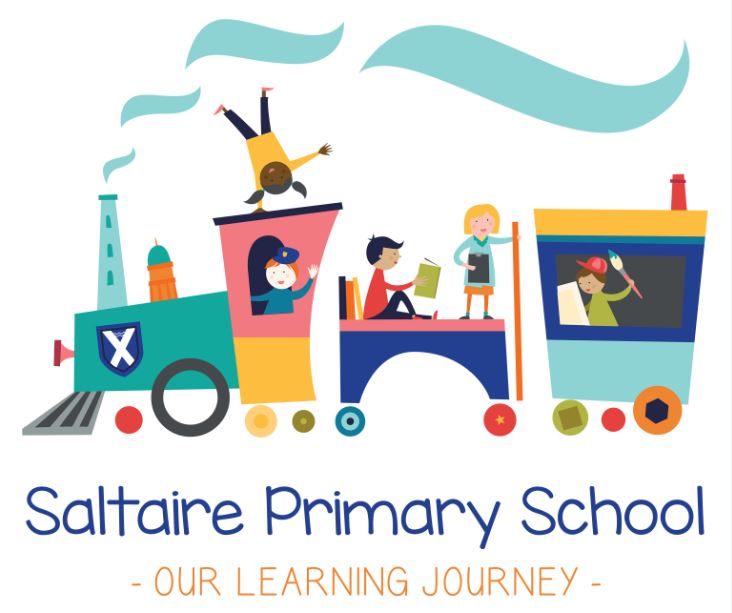 Saltaire Primary SchoolChild protection and safeguarding: COVID-19 addendumContentsImportant contacts	31. Scope and definitions	42. Core safeguarding principles	43. Reporting concerns	54. DSL (and deputy) arrangements	55. Working with other agencies	56. Monitoring attendance	57. Peer-on-peer abuse	68. Concerns about a staff member or volunteer	69. Contact plans	610. Safeguarding all children	611. Online safety	712. Mental health	813. Staff recruitment	814. Safeguarding induction and training	815. Keeping records of who’s on site	916. Children attending other settings	917. Monitoring arrangements	918. Links with other policies	9Important contacts1. Scope and definitionsThis addendum applies during the period of phased return following school closure due to COVID-19. It reflects updated advice from our 3 local safeguarding partners:The local authority (LA) – Bradford Council (through the Children’s Services Department)A clinical commissioning group for an area within the LA – Airedale, Wharfedale and Craven, Bradford City and Bradford Districts CCG (Clinical Commissioning Group)The chief officer of police for a police area in the LA area – West Yorkshire Police It sets out changes to our normal child protection policy in light of the Department for Education’s guidance Coronavirus: safeguarding in schools, colleges and other providers, and should be read in conjunction with that policy.Unless covered here, our normal child protection policy continues to apply.The Department for Education’s definition of ‘vulnerable children’ includes those who:Are assessed as being in need, including children:With a child protection planWith a child in need plan Looked after by the local authorityHave an education, health and care (EHC) planHave been assessed as otherwise vulnerable by educational providers or LAs, for example those who are: On the edge of receiving support from children’s social care servicesAdopted At risk of becoming NEET (‘not in employment, education or training’)Living in temporary accommodation Young carers Considered vulnerable at the provider and LA’s discretion 2. Core safeguarding principles We will still have regard to the statutory safeguarding guidance, Keeping Children Safe in Education. Although we are operating in a different way to normal, we are still following these important safeguarding principles:The best interests of children must come firstIf anyone has a safeguarding concern about any child, they should continue to act on it immediatelyA designated safeguarding lead (DSL) or deputy should be available at all times (see section 4 for details of our arrangements)It’s essential that unsuitable people don’t enter the school workforce or gain access to childrenChildren should continue to be protected when they are online3. Reporting concernsAll staff and volunteers must continue to act on any concerns they have about a child immediately. It is still vitally important to do this, both for children continuing to attend or returning to school and those at home.Anyone who has a concern should continue to report these to the DSL and use CPOMS to provide a written record as soon as possible.As a reminder, all staff should continue to work with and support children’s social workers, where they have one, to help protect vulnerable children.4. DSL (and deputy) arrangementsWe aim to have a trained DSL or deputy DSL on site wherever possible. Details of all important contacts are listed in the ‘Important contacts’ section at the start of this addendum.If our DSL (or deputy) can’t be in school, they can be contacted remotely by telephone (details provided above). We will keep all school staff and volunteers informed using our daily briefing and welcome board as to who will be the DSL (or deputy) on any given day, and how to contact them.We will ensure that DSLs (and deputies), wherever their location, know who the most vulnerable children in our school are.On occasions where there is no DSL or deputy on site, a senior leader will take responsibility for co-ordinating safeguarding. This will be Beckie Garnett, Kate Jacklin or Helen Noble. You can contact them via the school office who will be able to locate them.The senior leader will be responsible for liaising with the off-site DSL (or deputy) to make sure they (the senior leader) can:Identify the most vulnerable children in schoolUpdate and manage access to child protection files, where necessaryLiaise with children’s social workers where they need access to children in need and/or to carry out statutory assessmentsLiaise with key members of pastoral care staff who may be able to provide support to children and families in the absence of the DSL (eg. Parental Involvement Worker, Mental Health First Aider)5. Working with other agenciesWe will continue to work with children’s social care and with virtual school heads for looked-after and previously looked-after children.We will continue to update this addendum where necessary, to reflect any updated guidance from:Our 3 local safeguarding partnersThe local authority about children with education, health and care (EHC) plans, the local authority designated officer and children’s social care, reporting mechanisms, referral thresholds and children in needThe following guidance is currently in place:We will continue to report safeguarding concerns to the Children's Social Care Initial Contact Point on 01274 435600 -(8.30am to 5pm Monday to Thursday, 8.30am to 4.30pm on Friday).At all other times, Social Services Emergency Duty Team - 01274 4310106. Monitoring attendanceWe will resume taking our attendance register. We will also continue to submit the Department for Education’s daily online attendance form, until no longer asked to do so.Where any child we expect to attend school doesn’t attend, or stops attending, we will:Follow up on their absence with their parents or carers, by telephone call from the office in the first instance as detailed in the attendance policy. This may be followed by a phone call from the Parental Involvement Worker or a home visit if deemed necessaryIf we have not heard from parents regarding a child’s absence and we cannot get hold of them by phone, we may report our concerns to the policeNotify their social worker, where they have oneWe will make arrangements with parents and carers to make sure we have up-to-date emergency contact details, and additional contact details where possible. This will be reviewed in September as part of our annual update.7. Peer-on-peer abuseWe will continue to follow the principles set out in part 5 of Keeping Children Safe in Education when managing reports and supporting victims of peer-on-peer abuse.Staff should continue to act on any concerns they have immediately – about both children attending school and those at home. The following process should be followed:If a pupil makes an allegation of abuse against another pupil:You must record the allegation and tell the DSL, but do not investigate itThe DSL will contact the local authority children’s social care team and follow its advice, as well as the police if the allegation involves a potential criminal offenceThe DSL will put a risk assessment and support plan into place for all children involved (including the victim(s), the child(ren) against whom the allegation has been made and any others affected) with a named person they can talk to if neededThe DSL will contact the children and adolescent mental health services (CAMHS), if appropriate8. Concerns about a staff member or volunteerWe will continue to follow the principles set out in part 4 of Keeping Children Safe in Education. Staff should continue to act on any concerns they have immediately – whether those concerns are about staff/volunteers working on site or remotely.We will continue to refer adults who have harmed or pose a risk of harm to a child or vulnerable adult to the Disclosure and Barring Service (DBS).We will continue to refer potential cases of teacher misconduct to the Teaching Regulation Agency. We will do this using the email address Misconduct.Teacher@education.gov.uk for the duration of the COVID-19 period, in line with government guidance.9. Contact plansWe have contact plans for children with a social worker, and other children who we have safeguarding concerns about, for circumstances where:They won’t be attending school (for example where the school, parent/carer and social worker, if relevant, have decided together that this wouldn’t be in the child’s best interests); orThey would usually attend but have to self-isolateEach child has an individual plan, which sets out:How often the school will make contact – this will be at least once a weekWhich staff member(s) will make contact – as far as possible, this will be staff who know the family wellHow staff will make contact – this will be over the phone, doorstep visits, or a combination of bothWe have agreed these plans with children’s social care where relevant, and will review them monthly.If we can’t make contact, we will contact children’s social care or the police.10. Safeguarding all childrenStaff and volunteers are aware that this difficult time potentially puts all children at greater risk.Staff and volunteers will continue to be alert to any signs of abuse, or effects on pupils’ mental health that are also safeguarding concerns, and act on concerns immediately in line with the procedures set out in section 3 above. 10.1 Children returning to school The DSL (or deputy) will do all they reasonably can to find out from parents and carers whether there have been any changes regarding welfare, health and wellbeing that they should be aware of before the child returns. Staff and volunteers will be alert to any new safeguarding concerns as they see pupils in person. 10.2 Children at home The school will maintain contact with children who are not yet returning to school. Staff will try to speak directly to children at home to help identify any concerns. They will use school phones and devices to make calls home. Or, if necessary they will use personal phones but they will withhold their personal number.Staff and volunteers will look out for signs like:Not completing assigned work or logging on to school systemsNo contact from children or familiesSeeming more withdrawn during any class check-ins or video calls11. Online safety11.1 In schoolWe will continue to have appropriate filtering and monitoring systems in place in school.If IT staff are unavailable, our contingency plan is to contact Bradford EICT on 01274 439300.11.2 Outside schoolWhere staff are interacting with children online, they will continue to follow our existing staff behaviour policy/code of conduct/IT acceptable use policy.Staff will use Zoom video conferencing to deliver face-to-face learning, assemblies, etc. The following guidance applies to these meetings:Links to meetings should only be shared via the school’s email system to a parent or carers email address. The invite will be sent as close to the meeting time as possible (generally within the hour before but up to a maximum of 24 hours before if necessary). The waiting room should be enabled and staff should be vigilant to any unintended attendees in the meeting who should be removed immediately. Screen sharing should only be enabled for the host. The chat function should be disabled unless it is required for a specific reason, for example, for parents to share comments during an assembly or meeting. When meeting children on Zoom, staff should request that a trusted adult is present throughout the meeting.The school has a YouTube channel which has been set up with higher levels of security, specifically aimed at an audience of children. This should only be used to post videos after consultation with the headteacher or deputy headteacher.If children are required to stay at home for extended periods of time due to self-isolation, teachers will attempt to make contact with families once a week via telephone. This may not always be possible due to the availability of the teacher and other commitments in school however it is the aim that parents and carers feel they have clear channels of communication in the event of self-isolation.Staff will continue to be alert to signs that a child may be at risk of harm online, and act on any concerns immediately, following our reporting procedures as set out in section 3 of this addendum.We will make sure children know how to report any concerns they have back to our school, and signpost them to other sources of support too.11.3 Working with parents and carersWe will make sure parents and carers:Are aware of the potential risks to children online and the importance of staying safe onlineKnow what our school is asking children to do online, including what sites they will be using and who they will be interacting with from our schoolAre aware that they should only use reputable online companies or tutors if they wish to supplement the remote teaching and resources our school providesKnow where else they can go for support to keep their children safe onlineSupport and information will be posted on the school website to assist parents in keeping their children safe whilst online. Teachers will advise parents about the importance of children staying safe online when they communicate via newsletter, phone calls and on video conferencing.12. Mental health12.1 Children returning to schoolStaff and volunteers will be aware of the possible effects that this period may have had on pupils’ mental health. They will look out for behavioural signs, including pupils being fearful, withdrawn, aggressive, oppositional or excessively clingy, to help identify where support may be needed.We have trained staff in school who can deliver structured mental health support to children using resources provided by Jenby’s in Schools.School also has access to a professional counselling service.Children may receive additional support for SEMH through targeted intervention as part of our catch-up programme.Staff who have concerns about children regarding their mental health should discuss this with Tracey Liddle. Any additional support or intervention should be included in ongoing provision maps.12.2 Children at homeWhere possible, we will continue to offer our current support for pupil mental health for all pupils. This may include providing support or counselling via telephone or video conferencing.We will also signpost all pupils, parents/carers and staff to other resources to support good mental health at this time.When setting expectations for pupils learning remotely and not attending school, teachers will bear in mind the potential impact of the current situation on both children’s and adults’ mental health.13. Staff recruitment13.1 Recruiting new staff and volunteersWe continue to recognise the importance of robust safer recruitment procedures, so that adults and volunteers who work in our school are safe to work with children. We will continue to follow our safer recruitment procedures, and part 3 of Keeping Children Safe in Education.In urgent cases, when validating proof of identity documents to apply for a DBS check, we will initially accept verification of scanned documents via online video link, rather than being in physical possession of the original documents. This approach is in line with revised guidance from the DBS. New staff must still present the original documents when they first attend work at our school.Similarly, temporary measures allow right to work checks to be carried out by verifying scanned documents on a video call. If we need to take this approach, we will follow Home Office and Immigration Enforcement guidance.We will continue to do our usual checks on new volunteers, and do risk assessments to decide whether volunteers who aren’t in regulated activity should have an enhanced DBS check, in accordance with paragraphs 167-172 of Keeping Children Safe in Education.13.2 Staff ‘on loan’ from other schoolsWe will assess the risks of staff ‘on loan’ working in our school, and seek assurance from the ‘loaning’ school that staff have had the appropriate checks. This will be completed by the Headteacher and School Business Manager.We will also use the DBS Update Service, where these staff have signed up to it, to check for any new information.14. Safeguarding induction and trainingWe will make sure staff and volunteers are aware of changes to our procedures and local arrangements.14.1 New and ‘on loan’ staff inductionNew staff and volunteers will continue to receive:A safeguarding inductionA copy of our child protection policy (and this addendum)Keeping Children Safe in Education part 1We will decide on a case-by-case basis what level of safeguarding induction staff ‘on loan’ need. In most cases, this will be:A copy of our child protection policy and this addendumConfirmation of local processesConfirmation of DSL arrangements14.2 DSL trainingThe DSL (and deputies) may not be able to take part in training during this period. If this is the case, the DSL (and deputies) will continue to be classed as a trained DSL (or deputy) even if they miss their refresher training. The DSL (and deputies) will do what they reasonably can to keep up to date with safeguarding developments, such as via safeguarding partners, newsletters and professional advice groups. 15. Keeping records of who’s on siteWe will keep a record of which staff and volunteers are on site each day, and that appropriate checks have been carried out for them.We will continue to keep our single central record up to date.We will use the single central record to log:Everyone working or volunteering in our school each day, including staff ‘on loan’Details of any risk assessments carried out on staff and volunteers on loan from elsewhere16. Children attending other settingsWhere children are temporarily required to attend another setting, we will make sure the receiving school is provided with any relevant welfare and child protection information.Wherever possible, our DSL (or deputy) and/or special educational needs co-ordinator (SENCO) will share, as applicable:The reason(s) why the child is considered vulnerable and any arrangements in place to support themThe child’s EHC plan, child in need plan, child protection plan or personal education planDetails of the child’s social workerDetails of the virtual school headWhere the DSL, deputies or SENCO can’t share this information, the senior leader(s) identified in section 4 will do this.We will share this information before the child arrives as far as is possible, and otherwise as soon as possible afterwards.17. Monitoring arrangementsThis policy will be reviewed as guidance from the 3 local safeguarding partners, the LA or Department for Education is updated, and as a minimum each month by Rob Whitehead, Headteacher. At every review, it will be approved by the full governing board.18. Links with other policiesThis policy links to the following policies and procedures:BehaviourStaff code of conductComplaintsHealth and safetyAttendanceOnline safetyEqualitySex and relationship educationFirst aidCurriculumPrivacy noticesDesignated teacher for looked-after and previously looked-after childrenWhistelblowingAcceptable Use AgreementRoleNameContact detailsDesignated safeguarding lead (DSL)Rob Whitehead07581 199485Deputy DSLsTracey LiddleChris EvansRachel Abbott07872 93545307402 97999907968 529701Designated member of senior leadership team if DSL (and deputy) can’t be on siteBeckie Garnett (EYFS)Kate Jacklin (Middle Phase)Helen Noble (Later Phase)HeadteacherRob Whitehead07581 199485Local authority designated officer (LADO)Dawn HoltChair of governorsChristian Bunting